Информация для Вас, родители!Сегодня интернет стал неотъемлемой частью жизни практически каждого человека, во всемирную сеть доступ есть почти отовсюду, с компьютера, телефона, любого другого гаджета, без которого не обходятся люди. Однако, прежде чем «уходить» в виртуальный мир, стоит знать, что интернет может нанести весьма существенный вред.Вред интернета для человекаСпециалисты доказали, что если очень долго «засиживаться» в интернете, то это может сказаться на здоровье человека и на его психическом состоянии:Нарушается сон.Повышается нервная возбудимость.Человек становится подверженным к депрессиям и стрессам.Может развиться интернет–зависимость. Это один из самых страшных «побочных эффектов» долгого «зависания» в сети.Люди теряют навыки общения в реальной жизни т. д.Вред могут нанести даже интернет новости, ведь виртуальная сеть изобилует огромным количеством информации, которая не всегда оказывается правдивой, вводя человека в заблуждение, а иногда и нанося приличный «удар» по его психике.Если же говорить о вреде интернета для детей, то здесь все очевидно, ребенок может «попасть» на сайт, информация которого оставит заметный «отпечаток» на психике ребенка, это могут быть порно сайты, сайты, где открыто демонстрируется жестокость, насилие и т.д.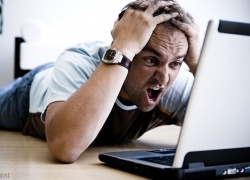 Вред интернета для подростка тоже может быть существенным. Возрастает нагрузка на глаза, ведь подросток, «зависающий» в сети, не следит за временем, и может провести перед монитором ни один час, что, конечно же, скажется на зрении. Очень часто юноши и девушки испытывают психические расстройства. Отрешаясь от реального мира, предпочитая ему виртуальный, подросток становится зажатым, теряет навыки общения, раздражается, если не может получить доступ к интернету.С уважением, социальный педагог Вачаева Т.Ю.